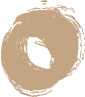 SEIJI OZAWAINTERNATIONAL ACADEMY SWITZERLANDString Quartet and EnsembleINVITATIONDIMANCHE 9 JUILLET 2023 À19 HEURES 30 AU VICTORIA HALLMOUVEMENTS DE QUATUORS À CORDES DE SCHUBERT, BEETHOVEN, BRAHMS, RAVEL ET MOZARTMETAMORPHOSESR. STRAUSSKAZ U Kl YAMADA, DIRECTION ENSEMBLE DES MUSICIENS DE L’ACADÉMIERSVP avant le 15 juin 2023 amis@ozawa-academy.ch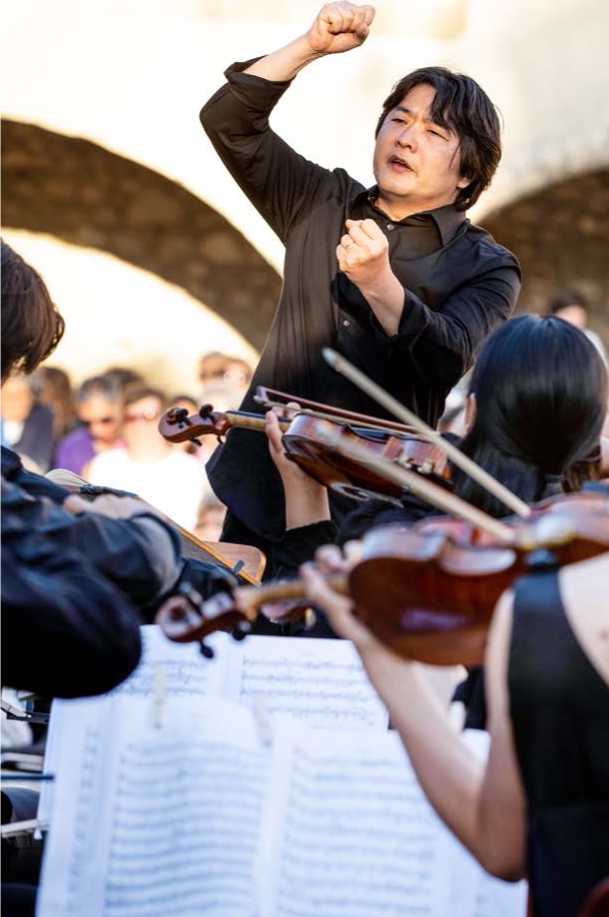 